Using this TemplateThe following template can be used to help your organization develop a written Manual Material Handling Program. This template cannot be used as is – you must customize the template to meet the needs of your organization. We have made this template easier for you to customize by adding visual prompts that identify some areas where your input is needed. These are identified by yellow highlighted, red text in the template. You may also change any of the text in the template to meet your organization’s needs – for example, department names, job titles and listed responsibilities and procedures.Example:  <COMPANY NAME>Manual Material Handling ProgramBecomes
XYZ CompanyManual Material Handling ProgramTo remove the colored highlighting from your text, left click and drag your mouse over the yellow text and click on the highlighter button from the font menu. To change the font color to black, select the text and click on the font color button.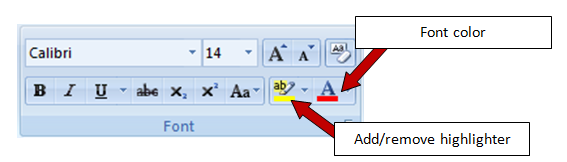 To aid you in understanding the need to customize your program, several “Check Your Understanding” text boxes are also included throughout the template. After reading the information in the text box and adding the required information into the template, you may simply right click on the cross arrow box and select “cut.”<COMPANY NAME>Manual Material Handling ProgramPurposeThe purpose of the <Company Name> Manual Material Handling Program is to apply ergonomic principles and sound decision-making to the workplace in an effort to reduce the number of manual lifts thus decreasing workplace injuries and, where possible, increasing productivity, quality and efficiency. A proactive material handling approach focuses on making changes when risk factors have been identified, as well as incorporating automated material handling into the design phase of new facilities, equipment, tools and scheduling changes.  All employees are required to follow the minimum procedures outlined in this program. Any deviations from this program must be immediately brought to the attention of the Program Administrator. Scope<Company Name> strives to provide all employees with a safe and healthy workplace. This Manual Material Handling Program is integrated into our company’s written safety and health program, and is a collaborative effort that includes all employees. The Program Administrator is responsible for the program’s implementation, management and recordkeeping requirements.A Glossary of terms is located in Appendix A.Program ResponsibilitiesManagement:  The management of <Company Name> is committed to the safe handling of all materials. Management supports the efforts of the Manual Material Handling Program Administrator <and the Material Handling Committee (if applicable)> by pledging financial and leadership support for the identification and control of material handling risk factors. Material Handling Program Administrator:  The Program Administrator will report directly to upper management and be responsible for this program. All evaluations, controls and training will be coordinated under the direction of the Program Administrator in collaboration with management. The Program Administrator will monitor the results of the program and determine additional areas of focus as needed. The Program Administrator will also:Ensure that those performing worksite evaluations and training are properly trainedEnsure that control measures are implemented in a timely mannerSchedule manager, supervisor and employee training and maintain records to include date, name of instructor, topic and materials usedFollow-up with any material handling strategy and/or solutionsMonitor the program on a quarterly basis and provide an annual reviewAssist in selection of appropriate material handling equipment and tools Department Managers and Supervisors:  Managers and supervisors of <Company Name> will:Remain accountable for the health and safety of all employees within their departments through the active support of this programAttend material handling training on the recognition and control of work-related material handling risk factors; this is a supplemental component to our Ergonomics programEnsure that employees in their areas have received the appropriate trainingEnsure that safe material handling practices and principles are considered daily and when conducting worksite evaluationsEnsure that recommended controls are implemented and/or used appropriately through active follow-upProvide employees with and  ensure the proper use of appropriate tools, equipment, parts and materialsMaintain clear communication with managers and employeesMake assistance available to employees who manually handle or lift items weighing 50 pounds or greaterEmployees:  Every employee of <Company Name> is responsible for conducting himself/herself in accordance with this policy and program. All employees will:Use two-wheeled trucks, four-wheeled carts, roller conveyors, pallet jacks, or any other material handling equipment  in the manner established by managers and supervisorsEnsure that equipment is properly maintained in good condition and when not, report it immediatelyProvide feedback to managers and supervisors regarding the effectiveness of design changes, new tools or equipmentAttend training as required and apply the knowledge and skills acquired during training to their jobs, tasks, processes, and work activitiesUse proper lifting and material handling techniques as outlined in this policyLimit manual lifting or handling tasks to objects less than 50 poundsGet assistance whenever manually handling or lifting materials that are 50 pounds or greaterReport injuries within 24 hours of their occurrence 
Employee involvement is an essential element to the success of this program.  <A procedure has been established for employees to provide their input and assistance with worksite evaluations, identifying risk factors, development and implementation of controls, and training.> Employee participation in the program will occur only during company time. Employees that identify lifting hazards or other safety hazards will immediately notify their supervisor. If a supervisor is not available, they are to contact the< Safety Manager> or Program Administrator. Manual Material Handling RisksMaterial Handling Equipment. Additional tools and equipment are required when lifting or handling material weighing over 50 pounds. Manual material handling equipment should be used only for its designed task and maintained in good condition. The manual material handling equipment available at <Company Name> includes:Two-Wheel Trucks:  Do not overload these trucks; load a maximum of 200 pounds. Make sure hand trucks are stored in a vertical position when not in use.Four-Wheel Carts:  Load material evenly on carts to prevent tipping and view obstruction. Push rather than pull carts, unless specially designed to be pulled.Roller Conveyor:  Keep hands and feet away from pinch points and make sure that rollers extend beyond the load.Pallet Jacks (manual or powered):  Use a jack properly rated for the load. Place the jack on a level, stable, and clean surface. Avoid metal-to-metal contact (jack to surface being lifted) by using wooden shims.Housekeeping. Material handling and storage areas must be kept free of excess materials that create hazards (i.e. fire, explosions, slips, trips, or infestation by insects or rodents.) Aisles and Passageways. Where mechanical handling equipment is used, 10-foot safe clearances shall be allowed for aisles, at loading docks, through doorways, and wherever turns or passage must be made. Aisles and passageways shall be kept clear and in good repair, with no obstruction across or in aisles that could create a hazard.Permanent aisles and passageways are marked with yellow lines. Clearance signs and warning of clearance limits are posted throughout the facility where headroom is below 10 feet. All equipment is marked indicating the working load it will safely support. Do not overload any piece of equipment.The following is a list of materials/items that are commonly handled manually at <Company Name> and the equipment that must be used to handle the material. The list does not cover every lifting occurrence in the workplace. If the task you are about to perform is not listed, contact your supervisor to determine the safest way to handle the material/item.Employee TrainingTraining is intended to enhance the ability of managers, supervisors and employees to recognize work-related material handling risk factors and to understand and apply appropriate control strategies. Training in the recognition and control of these risk factors will be given as follows:To all new employees during orientationTo all employees assuming a new job assignment requiring manual material handlingWhen new jobs, tasks, tools, equipment, machinery, workstations or processes are introducedWhen high exposure risk factors have been identifiedThe minimum training requirements for all managers, supervisors and employees will include the following elements:An explanation of <Company Name> material handling program and their role in the programKnowledge of job tasks that require manual material handlingAn understanding of the basics of ergonomicsThe methods used by <Company Name> to minimize work-related risk factorsTraining should include the following topics:Mechanical aids for carrying or moving loads are to be used whenever possible to minimize manual material handling. These mechanical aids include hand trucks, carts, dollies, rolling conveyors, wheelbarrows, etc. When designing or modifying storage areas, store heavy items on shelves between knee and shoulder level and avoid storing items on the floor. Also, lighter items should be stored on top shelves. Whenever possible, decrease the object container size, change container shape and/or add handles to aid in handling.Even when mechanical aids are used to move materials, some lifting cannot be avoided. Before you lift, remember the following:Use manual material handling devices (hand dollies, carts, lift tables, forklifts) where defined by the company and wherever possible in all other situationsWear supportive shoesWhen possible, push and pull rather than lift and lowerReduce the size of the material to keep it light, compact and easy to graspTry to have most workplace deliveries placed at hip heightAlways keep objects in the comfort zone (between hip and shoulder height)Keep all loads close to and in front of the bodyKeep the back aligned while liftingKeep elbows near 90 degreesAvoid slopesAvoid uneven floors Maintain the center of balanceLet the legs do the actual liftingDecide on the route to takeCheck the route for any problems or obstacles such as slippery or cluttered floorsUnloading objects should be done the same way as loading objects, but in the reverse order as follows:Slowly bend your knees to lower the loadKeep your back straight and the weight close to the center of your bodyAllow enough room for fingers and toes when the load is set downPlace the load on a bench or table by resting it on the edge and pushing it forward with your arms and bodySecure the load to ensure that it will not fall, tip over, roll or block someone’s wayOne-arm loads are used when carrying items such as pails or buckets. Lifting and carrying one-arm loads should be performed as follows:Bend at the knees and waist, keeping your back straightReach for the loadGrasp the handle of the load firmlyLift with your legs, not your shoulders and upper backKeep your shoulders level while switching hands regularly to reduce overexerting one side of the bodyTeam lifts are used when objects are too heavy, too large or too awkward for one person to lift. Team lifts should be performed as follows:Work with someone of similar build and height, if possibleChoose one person to direct the lift (e.g., “lift on the count of three”)Lift with your legs and raise the load to the desired level at the same timeAlways keep the load at the same level while carryingMove smoothly and in unisonSet the load down togetherOverhead loads should be eliminated if possible, but if necessary, should be conducted as follows:When lifting or lowering objects from above the shoulders, lighten the load whenever possibleStand on something sturdy such as a step stool or platform to decrease the vertical distanceWhen lowering objects from above the shoulders, grasp the object firmly, bring the load as close to your body as possible, slide it down slowly and proceed with your moveAll training will be recorded on the employee training record form located in Appendix A.Periodic Program ReviewThe Manual Material Handling Program will be reviewed annually. Annual walk-through inspections of equipment, procedures and processes will be documented with the forms in Appendix B.Record RetentionAll records will be retained for XX years.Revision History<Revision XX – March 2012>Appendix A – Employee Training RecordThe following individuals received training on the Manual Material Handling Program.Appendix B – Annual Evaluation ReportCheck Your Understanding. Does your organization need a Manual Material Handling Program?  It is hard to imagine any organization that cannot benefit from a formal, controlled approach to material handling. If your organization manually moves products and materials by lifting, on carts (two and four wheel), roller conveyors or with manual/battery operated pallet movers, you would benefit from developing a Manual Material Handling Program. Proactive steps in material handling should be taken before an injury occurs. This program does not cover large equipment such as fork trucks, overhead and gantry cranes, crawler and truck cranes and derricks. The Manual Material Handling Program is a supplemental program developed to enhance EMC’s Industrial Ergonomics program. If ergonomics is new to your organization, the ergonomics section of the EMC Loss Prevention Information Manual and the Industrial Ergonomics Sample Safety Program Template should be reviewed. This information details the steps needed to develop and implement an ergonomics program in your facility. Click here – Ergonomics Program LPIM  The implementation of a material handling program should help to reduce the frequency and severity of musculoskeletal injuries. The program standardizes training, safe work practices and inspection procedures.Consider this example: Your employee needs to move some 50-pound boxes from a delivery truck to their workstation. They can choose to carry them to the workstation, place them on a cart, or place them on a pallet and move them with a manual pallet mover. How will your employees make that decision? Implementation of a comprehensive Manual Material Handling Program should help those employees make a safer decision.Material to be lifted or movedEquipment to be usedPrint NameSign NameDatePrint Instructor’s NameInstructor’s SignatureInstructor’s TitleDate of TrainingDate of Evaluation:Evaluated by (list all participants):Written Program Reviewed:        Yes       NoWritten Program Reviewed:        Yes       NoComments on Written Program:Comments on Written Program:The following specific procedures have been reviewed:The following specific procedures have been reviewed:The following specific procedures were modified:The following specific procedures were modified:The following specific procedures were added:The following specific procedures were added:Reviews of the occupational injuries and illnesses log (OSHA Form 300 or equivalent) and the associated accident investigation reports were completed as part of this evaluation:    Yes      NoReviews of the occupational injuries and illnesses log (OSHA Form 300 or equivalent) and the associated accident investigation reports were completed as part of this evaluation:    Yes      NoThe following injuries resulted from failure to use correct material handling procedures:The following injuries resulted from failure to use correct material handling procedures:If injuries are listed above, indicate corrective measures implemented:If injuries are listed above, indicate corrective measures implemented: